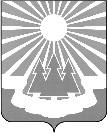 Администрация
муниципального образования «Светогорское городское поселение» Выборгского района Ленинградской областиПОСТАНОВЛЕНИЕОб утверждении Порядка предоставления, рассмотрения и оценки предложений заинтересованных лиц для включения общественной территории в муниципальную программу «Формирование комфортной городской среды» 
МО «Светогорское городское поселение»В соответствии с Федеральным законом от 06.10.2003 №131-ФЗ «Об общих принципах организации местного самоуправления в Российской Федерации», постановлением Правительства РФ от 10.02.2017 №169 «Об утверждении правил предоставления и распределения субсидий из федерального бюджета бюджетам субъектов РФ на поддержку государственных программ субъектов РФ и муниципальных программ формирования современной городской среды», Уставом МО «Светогорское городское поселение», в целях информирования граждан и организаций о разработанном проекте муниципальной программы «Формирование комфортной городской среды» на территории МО «Светогорское городское поселение», администрация МО «Светогорское городское поселение» П О С Т А Н О В Л Я Е Т:	1. Утвердить Порядок предоставления, рассмотрения и оценки предложений заинтересованных лиц для включения общественной территории в муниципальную программу «Формирование комфортной городской среды» на территории 
МО «Светогорское городское поселение». (Приложение)2. Опубликовать настоящее постановление в газете «Вуокса» и разместить 
на официальном сайте МО «Светогорское городское поселение» www.mo-svetogorsk.ru. 3. Контроль за исполнением настоящего постановления возложить на заместителя главы администрации Ренжина А.А.Глава администрации								С.В. ДавыдовИсполнитель: 	Андреева Л.А.Согласовано: 	Ренжин А.А. 	Конева Т.В.	Андреева Л.А.	Цурко А.А.Разослано: дело, структурные подразделения администрации, пресс-центр «Вуокса», сайтПриложение к постановлению администрацииМО «Светогорское городское поселение»от .2017№ Порядок предоставления, рассмотрения и оценки предложений заинтересованных лиц для включения общественной территории в муниципальную программу 
«Формирование комфортной городской среды» 
МО «Светогорское городское поселение»Общие положения1.1. Порядок предоставления, рассмотрения и оценки предложений заинтересованных лиц для включения общественной территории в муниципальную программу «Формирование комфортной городской среды» на территории 
МО «Светогорское городское поселение» (далее – Программу) определяет механизм конкурсного отбора территорий общего пользования и проектов по их благоустройству. Общественная территория – площадь, парк, сквер, набережная, пешеходная зона, площадка для отдыха и досуга горожан и другие (далее – общественная территория).1.2. Конкурсный отбор проводится в целях улучшения инфраструктуры 
МО «Светогорское городское поселение», вовлечения жителей в благоустройство общественных пространств.1.3. Организатором конкурсного отбора является администрация 
МО «Светогорское городское поселение» (далее – организатор конкурса).1.3.1. К обязанностям организатора конкурсного отбора относится:1) опубликование на официальном сайте МО «Светогорское городское поселение» информацию о конкурсном отборе муниципальной территории общего пользования, подлежащей благоустройству, в которой в обязательном порядке отражается:текущее и перспективное состояние территории общего пользования, среди которых проводится конкурсный отбор:а) характеристика, описание (текстовое, графическое) территории в настоящее время, место расположения (адрес), анализ существующих сценариев использования, анализ проблем, анализ ценностей и потенциала территории, задачи по развитию территории;б) характеристика, описание (текстовое, графическое), планируемые сценарии использования территории по результатам работ по благоустройству согласно подпрограмме;размер средств, предусмотренных на реализацию проекта по благоустройству наиболее посещаемой территории общего пользования;сроки проведения конкурсного отбора;ответственные лица;порядок участия граждан и организаций в конкурсном отборе;2) проведение опроса граждан и выбор территории общего пользования;3) организация обсуждения проектов благоустройства территории общего пользования;4) организация работы Общественной комиссии, сформированной в соответствии 
с Положением, утвержденным администрацией;5) опубликование результатов конкурсного отбора территории и разработанного проекта её благоустройства на официальном сайте МО «Светогорское городское поселение», размещенном в информационно-телекоммуникационной сети «Интернет», 
а также в средствах массовой информации.2. Условия включения общественной территории в муниципальную программу «Формирование комфортной городской среды» на территории 
МО «Светогорское городское поселение» 2.1. В Программу включаются наиболее значимые и требующие благоустройства общественные территории, выявленные по результатам опроса граждан.2.2. Конкурс проводится между общественными территориями, расположенными 
в границах муниципального образования.2.3. К мероприятиям по благоустройству общественных территорий относятся:- размещение малых архитектурных форм (элементы монументально-декоративного оформления, устройства для оформления мобильного и вертикального озеленения, водные устройства, городская мебель, игровое, спортивное, осветительное оборудование), ландшафтный дизайн, устройство и ремонт твердого покрытия, приведение в надлежащее состояние тротуаров, скверов, парков, уличного освещения;- высадка деревьев и кустарников (озеленение).3. Порядок проведения конкурсного отбораобщественной территории3.1. В течение 10 дней после опубликования информации, предусмотренной подпунктом 1 пункта 1.3.1. настоящего Порядка, заинтересованные лица осуществляют электронное голосование за конкретную территорию общего пользования, участвующую 
в конкурсном отборе, для включения в Программу в целях благоустройства. На сайте также должна быть предоставлена возможность предложить альтернативную территорию, 
по которой также проводится голосование.3.2. Гражданин, юридическое лицо вправе осуществить поддержку выбранной территории, заполнив заявление о поддержке, согласно приложению к настоящему Порядку, и направив их организатору конкурса по почте либо в электронной форме 
с использованием электронных средств коммуникации, либо переданы в администрацию муниципального образования.3.3. Заявитель в заявке вправе указать:- предложение о благоустройстве территории общего пользования с указанием местоположения, перечня работ;- предложения по размещению видов оборудования, малых архитектурных форм, иных некапитальных объектов;- предложения по организации различных по функциональному назначению зон 
в территории общего пользования, предлагаемых к благоустройству;- предложения по стилевому решению.3.4. К заявке заявитель вправе приложить эскизный проект благоустройства 
с указанием перечня работ по благоустройству, перечня объектов благоустройства.3.5. Заявка с приложенными к ней документами подается в администрацию 
МО «Светогорское городское поселение» по адресу: г. Светогорск, ул. Победы, д. 22, приемная, в рабочие дни с 9.00 до 13.00 и с 14.00 до 17.00. 3.6. Поступившие заявки заинтересованных лиц регистрируются в день 
их поступления в журнале регистрации заявок с указанием порядкового регистрационного номера, даты, времени предоставления заявки, фамилии, имени, отчества (для физических лиц), наименования (для юридических лиц), а также расположения мест массового посещения граждан, предлагаемых 
к благоустройству.3.7 Общественная комиссия, сформированная в соответствии с Положением (далее – Комиссия), рассматривает представленные заявки на включение общественных территорий в Программу в срок не более пяти рабочих дней с даты окончания срока подачи таких заявок.3.8. Комиссия рассматривает заявки на участие в отборе на соответствие требованиям и условиям, установленным настоящими Порядком, о чем составляется протокол рассмотрения и оценки заявок на участие в отборе (далее – протокол оценки).3.9. Комиссия проводит проверку данных, представленных участниками отбора, путем рассмотрения представленного пакета документов, при необходимости выезжает 
на место.3.10. Комиссия осуществляет рассмотрение и оценку заявок заинтересованных лиц в пределах лимитов бюджетных ассигнований, предусмотренных Программой 
на предмет их соответствия следующим критериям:- наиболее посещаемые гражданами места;- степень благоустройства территории;- соответствие мест массового посещения граждан градостроительной документации в части ее функционального зонирования;- возможность реализации проекта в полном объеме.По окончании голосования Комиссия, оценивая в совокупности поданные голоса 
за каждую территорию и поступившие заявки о поддержке, определяет территории общего пользования, подлежащие включению в Программу. Решение комиссии подлежит размещению на официальном сайте муниципального образования.4. Разработка проекта благоустройства территории общего пользования4.1. В течение 10 дней после принятия решения об отборе конкретной территории, организатор конкурса собирает предложения по проекту благоустройства данной территории и проводит общественное обсуждение всех предложений в целях выработки решения, учитывающего интересы различных групп.4.2. При необходимости возможно проведение рейтингового голосования.4.3. Подведение итогов обсуждения и выбор проекта благоустройства в целях его реализации осуществляется Комиссией, решение которой подлежит опубликованию 
на официальном портале муниципального образования.Приложение №1 
к Порядку предоставления, рассмотрения 
и оценки предложений заинтересованных лиц для включения общественной территории 
в муниципальную программу «Формирование комфортной городской среды» 
МО «Светогорское городское поселение»Заявлениео поддержке благоустройства наиболее посещаемой территории общего пользованияЯ _______________________________________________________________________(ФИО гражданина/ руководителя организации)_____________________________________________________________________________(контактные данные: адрес, телефон)поддерживаю проект по благоустройству __________________________________________,                                                                 (указание наименования территории)Готов(ы) принять непосредственное участие в выполнении ____________________________________________________________________________________________________                                                           (вид работ)____________     									________Подпись                                                                                                                                    ДатаВ соответствии с Федеральным законом от 27.07.2006 №152-ФЗ «О персональных данных» даю администрации МО «Светогорское городское поселение» согласие на обработку моих персональных данных, включая выполнение действий по сбору, записи, систематизации, накоплению, хранению, уточнению (обновлению, изменению), извлечению, обезличиванию, блокированию, удалению, использованию моих персональных данных, необходимых для внесения в информационные системы 
в целях подготовки и реализации муниципальной программы.___________     							         ________     Подпись                                                                                                            Дата№